Loomemajanduse tugistruktuuride, ühisprojektide ja ekspordivõimekuse arendamisetoetusLOOMEMAJANDUSE TUGISTRUKTUURIDE ARENDAMISE TOETUSE LÕPPARUANNENäidisvorm (aruande esitamine e-teeninduses)I PROJEKTI ANDMEDIII PROJEKTI TULEMUSLIKKUS JA MÕJUIV STRUKTUURITOETUSE SÜMBOOLIKA KASUTAMINEV TOETUSE SAAJA KINNITUSEDKasusaajad on väikese- ja keskmise suurusega ettevõtjad. Väike- ja keskmise suurusega ettevõtja ehk VKE on ettevõtja, kes vastab grupierandi määruse lisas 1 toodud väike- ja keskmise suurusega ettevõtjale sätestatud kriteeriumidele. Kasusaajad ei tegutse Euroopa Komisjoni määruse nr (EL) 1407/2013, milles käsitletakse Euroopa Liidu toimimise lepingu artiklite 107 ja 108 kohaldamist vähese tähtsusega abi suhtes, artikli 1 lõikes 1 nimetatud välistatud  majandusvaldkondades ja toetust ei kasutata nimetatud lõikes välistatud tegevusteksKasusaajale ja kontsernile, millesse kasusaaja kuulub jooksva majandusaasta ja kahe eelneva majandusaasta jooksul Euroopa Komisjoni määruse (EL) nr 1407/2013 ja põllumajandus- ning kalandussektorite vastavate määruste  kohaselt eraldatud vähese tähtsusega abi koos meetme raames saadud vähese tähtsusega abi summaga ei ületa vähese tähtsusega abi ülemmäära 200 000 eurot. Kasusaajad ei ole raskustes olevad ettevõtted vastavalt Euroopa Parlamendi ja nõukogu määrusele (EL) nr 1301/2013 ja Euroopa Komisjoni määruse (EL) nr 651/2014 artikkel 2 punkti 18 mõttes.Toetuse saaja andmedToetuse saaja andmedToetuse saaja nimiRegistrikoodProjekti nimiProjekti nimiProjekti numberProjekti kestvusToetuse saaja esindusõiguslik isikToetuse saaja esindusõiguslik isikNimiIsikukoodAmetinimetusTelefonE-postEsinduse alusProjektijuhtProjektijuhtNimiIsikukoodAmetinimetusTelefonE-postAruande esitamise tähtaegJuhul kui aruanne ei ole EASile esitatud tähtaegselt, siis põhjendused aruande esitamise hilinemise kohtaII TEGEVUSARUANNEII TEGEVUSARUANNEII TEGEVUSARUANNEProjekti tegevused ja tulemusedProjekti tegevused ja tulemusedProjekti tegevused ja tulemusedProjekti tegevused ja tulemusedPlaneeritud tegevusPlaneeritud tulemus Tegelik tulemusTegelik tulemusPõhjendus erinevuste kohta planeeritud ja teostatud tegevuste ja tulemuste vahelToetuse saaja hinnang projekti aruandlusperioodi eesmärkide saavutamisele, tulemuslikkusele ja elluviimiseleArenduskeskuse jätkutegevuste lühikirjeldus (mis saab edasi pärast projekti lõppemist arenduskeskusest ja kasusaajatest)IndikaatorTegelik tulemus projekti lõpuks1. Mitterahalist abi saanud ettevõtete arv (kasusaajate ehk projekti raames teenust kasutanud ettevõtjate arv)2. Projekti tulemusena eksporti alustanud ettevõtjate arv (ehk eksportivate uute ettevõtete arv)3. Projekti tulemusena saavutatud kasusaajate keskmine lisandväärtus töötaja kohta (ehk VKEde loodud lisandväärtus töötaja kohta)4. Projekti tulemusena saavutatud kasusaajate keskmine müügitulu  ettevõtte kohta5. Projekti tulemusena saavutatud kasusaajate keskmine müügitulu töötaja kohtaProjekti muud olulised tulemused ja mõjudHorisontaalsed teemadHorisontaalsed teemadIndikaatoridMõjuMõju võrdsete võimaluste tagamiseleValikvastused: Toetav/NeutraalneMõju infoühiskonna edendamiseleValikvastused: Toetav/NeutraalneMõju regionaalarenguleValikvastused: Toetav/NeutraalneMõju ühtsele riigivalitsemiseleValikvastused: Toetav/Neutraalne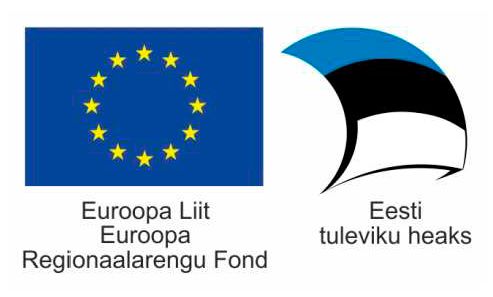 Perioodi 2014-2020 rakenduskavadest toetust saanud projekte tuleb tähistada vastavalt Vabariigi Valitsuse 12. septembri 2014. a määrusele nr 146 „Perioodi 2014–2020 struktuuritoetuse andmisest avalikkuse teavitamise, toetusest rahastatud objektide tähistamise ning Euroopa Liidu osalusele viitamise nõuded ja kord”.NB! Projekti teavitusreeglite mittetäitmine võib viia toetuse osalise või täieliku tagasinõudmiseni.Lisainformatsiooni objektide tähistamine ja toetuse saamisest teavitamine leiate struktuurifondide kodulehelt www.struktuurifondid.ee.Täiendava informatsiooni saamiseks võtke palun ühendust oma konsultandiga, helistage infotelefonil 6279 700 või saatke e-mail info@eas.eePerioodi 2014-2020 rakenduskavadest toetust saanud projekte tuleb tähistada vastavalt Vabariigi Valitsuse 12. septembri 2014. a määrusele nr 146 „Perioodi 2014–2020 struktuuritoetuse andmisest avalikkuse teavitamise, toetusest rahastatud objektide tähistamise ning Euroopa Liidu osalusele viitamise nõuded ja kord”.NB! Projekti teavitusreeglite mittetäitmine võib viia toetuse osalise või täieliku tagasinõudmiseni.Lisainformatsiooni objektide tähistamine ja toetuse saamisest teavitamine leiate struktuurifondide kodulehelt www.struktuurifondid.ee.Täiendava informatsiooni saamiseks võtke palun ühendust oma konsultandiga, helistage infotelefonil 6279 700 või saatke e-mail info@eas.eePalun nimetage allpoololevas tabelis Teie poolt märgistatud objektid. Võimaluse korral palume lisada aruandele täiendavalt foto märgistatud objektist.Palun nimetage allpoololevas tabelis Teie poolt märgistatud objektid. Võimaluse korral palume lisada aruandele täiendavalt foto märgistatud objektist.Palun nimetage allpoololevas tabelis Teie poolt märgistatud objektid. Võimaluse korral palume lisada aruandele täiendavalt foto märgistatud objektist.Märgistatud objekti nimetusMärgistatud objekti nimetusMärgistamise viis ja koht V LISADOKUMENTIDE LOETELUAruandele on lisatud järgmised lisadokumendid:Üritusel/tegevustes osalejate nimekiri ja kinnitused (EASi vormil)Kasusaajate VTA kontrolli kontroll-leht (EASi vormil)Toetuse saaja pangakonto väljavõte kasusaajate rahalise panuse tõendamiseks (esitatakse juhul kui kasusaajad on aruande perioodi jooksul panustanud, hiljemalt projekti lõpuks peab kasusaajate panus moodustama pool omafinantseeringu mahust)Kinnitan, et kõik käesolevas aruandes esitatud andmed on õigedKinnitan, et kõik käesolevas aruandes esitatud andmed on õigedToetuse saaja esindusõigusliku isiku nimi AllkiriDigitaalselt allkirjastatud